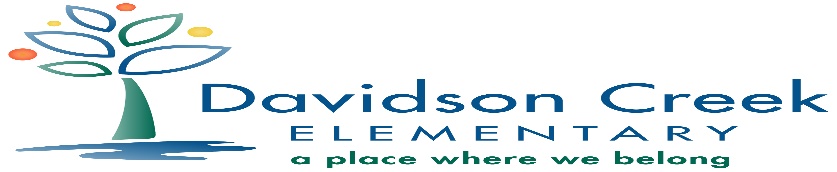 INSTRUCTIONS ON HOW TO ACCESS FEES ONLINEGo to www.eips.caClick on Powerschool Parent Portal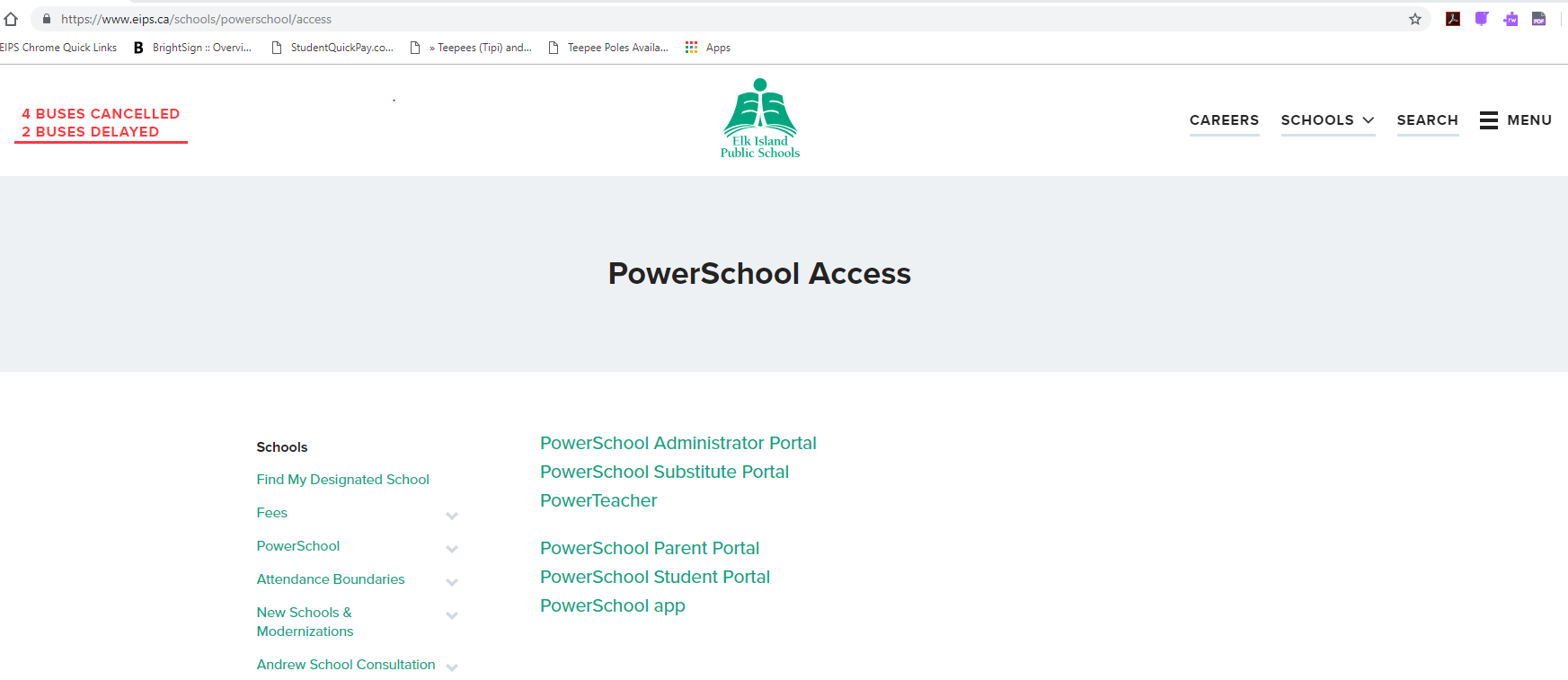 Login in to your account.  If you do not already have a log in, click on “Create Account”.  If you need assistance with access codes, please contact the school office.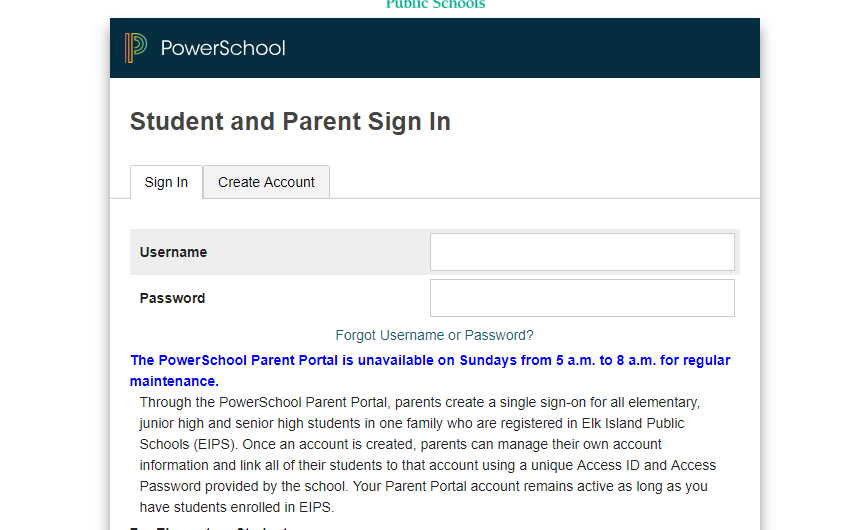 Click on the “Student Fees” option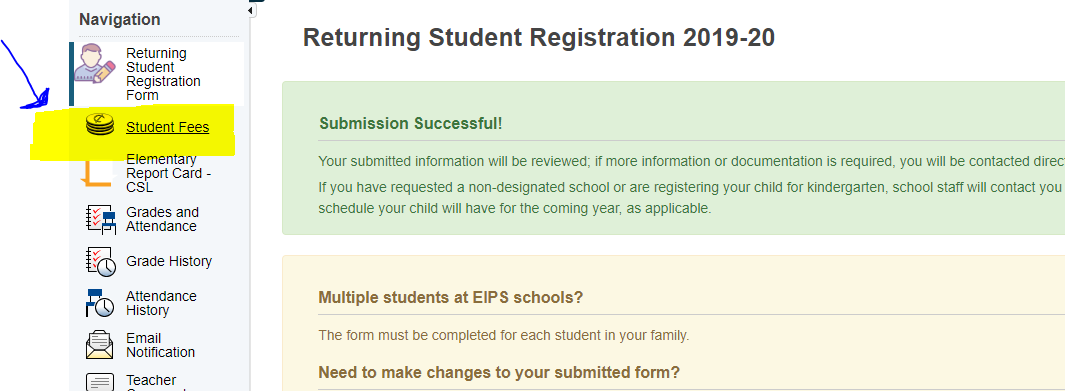 It will then bring you to this screen.  If there are fees outstanding they will appear in the cart in the upper right hand side.  Click on that cart to checkout and pay.  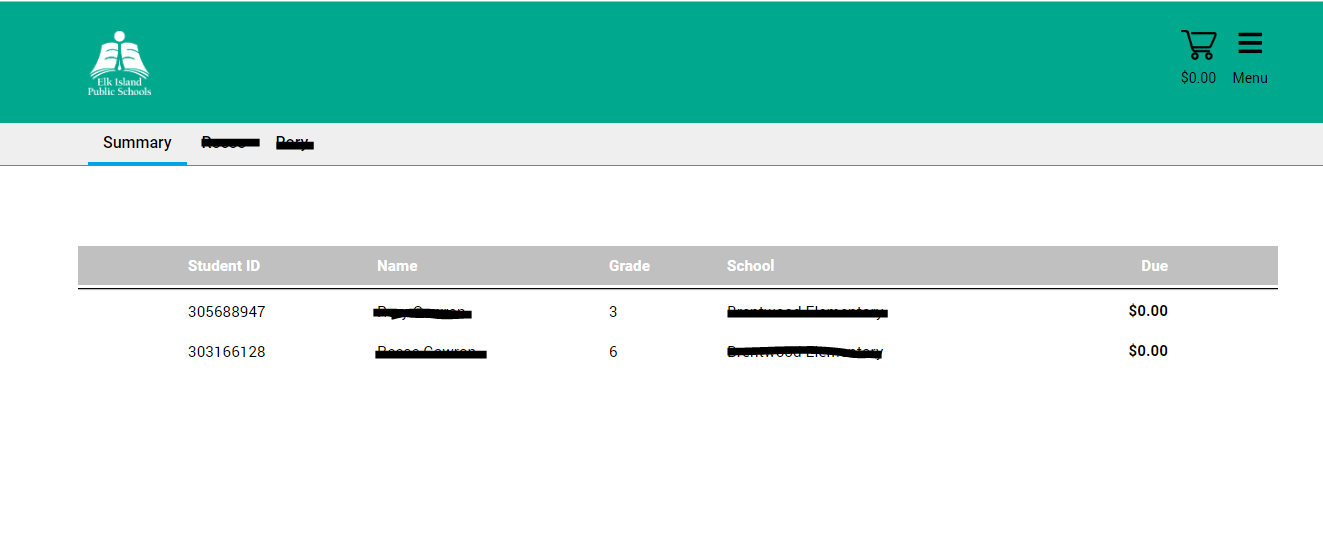 